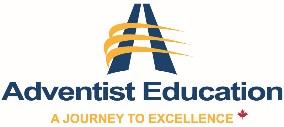 This Continuous School Improvement Plan identifies our school goals in the areas we have identified as needing special focus as we strive for excellence in Adventist education as described in the North American Division Standards for Accreditation.  We understand that this Plan will continue to develop and be revised as we annually review our data and make progress toward our goals.The following school-wide goals have been identified through a comprehensive needs assessment process involving all school stakeholders and using multiple measures of data.  (Research suggests that a maximum of 3-5 schoolwide goals should be considered at any one time.) CONTINUOUS SCHOOL IMPROVEMENT PLANCONTINUOUS SCHOOL IMPROVEMENT PLANCONTINUOUS SCHOOL IMPROVEMENT PLANCONTINUOUS SCHOOL IMPROVEMENT PLANSchool Name:Principal:Website:Contact email:School Mission:School Mission:School Vision:School Vision:Standard addressedGoalGoal #1Goal #2Goal #3Goal #4Goal #5Goal #1:Goal #1:Goal #1:Goal #1:Goal #1:Goal #1:Standard addressed:Standard addressed:Description of sections to be completed below:School-wide Learning Outcomes:  the applicable student learning outcomes and/or core values addressed by this goal.Rationale:  how this goal relates to results of the comprehensive needs assessment, mission and vision, and accreditation standards.Objectives:  specific outcomes to support the goal above.Measurement:  evidences to be used to demonstrate completion of each task.Tasks:  action steps for accomplishing the goal above.Person(s) Responsible: the individual(s) responsible for implementing, or overseeing the implementation of, each step.Resources needed:  may include financing, reference materials, resource personnel, etc.Timeline:  target date for each specific task to be completed.Progress:  to be reported annually.Description of sections to be completed below:School-wide Learning Outcomes:  the applicable student learning outcomes and/or core values addressed by this goal.Rationale:  how this goal relates to results of the comprehensive needs assessment, mission and vision, and accreditation standards.Objectives:  specific outcomes to support the goal above.Measurement:  evidences to be used to demonstrate completion of each task.Tasks:  action steps for accomplishing the goal above.Person(s) Responsible: the individual(s) responsible for implementing, or overseeing the implementation of, each step.Resources needed:  may include financing, reference materials, resource personnel, etc.Timeline:  target date for each specific task to be completed.Progress:  to be reported annually.Description of sections to be completed below:School-wide Learning Outcomes:  the applicable student learning outcomes and/or core values addressed by this goal.Rationale:  how this goal relates to results of the comprehensive needs assessment, mission and vision, and accreditation standards.Objectives:  specific outcomes to support the goal above.Measurement:  evidences to be used to demonstrate completion of each task.Tasks:  action steps for accomplishing the goal above.Person(s) Responsible: the individual(s) responsible for implementing, or overseeing the implementation of, each step.Resources needed:  may include financing, reference materials, resource personnel, etc.Timeline:  target date for each specific task to be completed.Progress:  to be reported annually.Description of sections to be completed below:School-wide Learning Outcomes:  the applicable student learning outcomes and/or core values addressed by this goal.Rationale:  how this goal relates to results of the comprehensive needs assessment, mission and vision, and accreditation standards.Objectives:  specific outcomes to support the goal above.Measurement:  evidences to be used to demonstrate completion of each task.Tasks:  action steps for accomplishing the goal above.Person(s) Responsible: the individual(s) responsible for implementing, or overseeing the implementation of, each step.Resources needed:  may include financing, reference materials, resource personnel, etc.Timeline:  target date for each specific task to be completed.Progress:  to be reported annually.Description of sections to be completed below:School-wide Learning Outcomes:  the applicable student learning outcomes and/or core values addressed by this goal.Rationale:  how this goal relates to results of the comprehensive needs assessment, mission and vision, and accreditation standards.Objectives:  specific outcomes to support the goal above.Measurement:  evidences to be used to demonstrate completion of each task.Tasks:  action steps for accomplishing the goal above.Person(s) Responsible: the individual(s) responsible for implementing, or overseeing the implementation of, each step.Resources needed:  may include financing, reference materials, resource personnel, etc.Timeline:  target date for each specific task to be completed.Progress:  to be reported annually.Description of sections to be completed below:School-wide Learning Outcomes:  the applicable student learning outcomes and/or core values addressed by this goal.Rationale:  how this goal relates to results of the comprehensive needs assessment, mission and vision, and accreditation standards.Objectives:  specific outcomes to support the goal above.Measurement:  evidences to be used to demonstrate completion of each task.Tasks:  action steps for accomplishing the goal above.Person(s) Responsible: the individual(s) responsible for implementing, or overseeing the implementation of, each step.Resources needed:  may include financing, reference materials, resource personnel, etc.Timeline:  target date for each specific task to be completed.Progress:  to be reported annually.Description of sections to be completed below:School-wide Learning Outcomes:  the applicable student learning outcomes and/or core values addressed by this goal.Rationale:  how this goal relates to results of the comprehensive needs assessment, mission and vision, and accreditation standards.Objectives:  specific outcomes to support the goal above.Measurement:  evidences to be used to demonstrate completion of each task.Tasks:  action steps for accomplishing the goal above.Person(s) Responsible: the individual(s) responsible for implementing, or overseeing the implementation of, each step.Resources needed:  may include financing, reference materials, resource personnel, etc.Timeline:  target date for each specific task to be completed.Progress:  to be reported annually.Description of sections to be completed below:School-wide Learning Outcomes:  the applicable student learning outcomes and/or core values addressed by this goal.Rationale:  how this goal relates to results of the comprehensive needs assessment, mission and vision, and accreditation standards.Objectives:  specific outcomes to support the goal above.Measurement:  evidences to be used to demonstrate completion of each task.Tasks:  action steps for accomplishing the goal above.Person(s) Responsible: the individual(s) responsible for implementing, or overseeing the implementation of, each step.Resources needed:  may include financing, reference materials, resource personnel, etc.Timeline:  target date for each specific task to be completed.Progress:  to be reported annually.School-wide Learning Outcome(s) addressed:  School-wide Learning Outcome(s) addressed:  School-wide Learning Outcome(s) addressed:  School-wide Learning Outcome(s) addressed:  School-wide Learning Outcome(s) addressed:  School-wide Learning Outcome(s) addressed:  School-wide Learning Outcome(s) addressed:  School-wide Learning Outcome(s) addressed:  Rationale: Rationale: Rationale: Rationale: Rationale: Rationale: Rationale: Rationale: ObjectivesMeasurementTasks(Action Steps)Person(s)ResponsiblePerson(s)ResponsibleResources neededTimelineProgressGoal #2:Goal #2:Goal #2:Goal #2:Goal #2:Goal #2:Standard addressed:Standard addressed:Description of sections to be completed below:School-wide Learning Outcomes:  the applicable student learning outcomes and/or core values addressed by this goal.Rationale:  how this goal relates to results of the comprehensive needs assessment, mission and vision, and accreditation standards.Objectives:  specific outcomes to support the goal above.Measurement:  evidences to be used to demonstrate completion of each task.Tasks:  action steps for accomplishing the goal above.Person(s) Responsible: the individual(s) responsible for implementing, or overseeing the implementation of, each step.Resources needed:  may include financing, reference materials, resource personnel, etc.Timeline:  target date for each specific task to be completed.Progress:  to be reported annually.Description of sections to be completed below:School-wide Learning Outcomes:  the applicable student learning outcomes and/or core values addressed by this goal.Rationale:  how this goal relates to results of the comprehensive needs assessment, mission and vision, and accreditation standards.Objectives:  specific outcomes to support the goal above.Measurement:  evidences to be used to demonstrate completion of each task.Tasks:  action steps for accomplishing the goal above.Person(s) Responsible: the individual(s) responsible for implementing, or overseeing the implementation of, each step.Resources needed:  may include financing, reference materials, resource personnel, etc.Timeline:  target date for each specific task to be completed.Progress:  to be reported annually.Description of sections to be completed below:School-wide Learning Outcomes:  the applicable student learning outcomes and/or core values addressed by this goal.Rationale:  how this goal relates to results of the comprehensive needs assessment, mission and vision, and accreditation standards.Objectives:  specific outcomes to support the goal above.Measurement:  evidences to be used to demonstrate completion of each task.Tasks:  action steps for accomplishing the goal above.Person(s) Responsible: the individual(s) responsible for implementing, or overseeing the implementation of, each step.Resources needed:  may include financing, reference materials, resource personnel, etc.Timeline:  target date for each specific task to be completed.Progress:  to be reported annually.Description of sections to be completed below:School-wide Learning Outcomes:  the applicable student learning outcomes and/or core values addressed by this goal.Rationale:  how this goal relates to results of the comprehensive needs assessment, mission and vision, and accreditation standards.Objectives:  specific outcomes to support the goal above.Measurement:  evidences to be used to demonstrate completion of each task.Tasks:  action steps for accomplishing the goal above.Person(s) Responsible: the individual(s) responsible for implementing, or overseeing the implementation of, each step.Resources needed:  may include financing, reference materials, resource personnel, etc.Timeline:  target date for each specific task to be completed.Progress:  to be reported annually.Description of sections to be completed below:School-wide Learning Outcomes:  the applicable student learning outcomes and/or core values addressed by this goal.Rationale:  how this goal relates to results of the comprehensive needs assessment, mission and vision, and accreditation standards.Objectives:  specific outcomes to support the goal above.Measurement:  evidences to be used to demonstrate completion of each task.Tasks:  action steps for accomplishing the goal above.Person(s) Responsible: the individual(s) responsible for implementing, or overseeing the implementation of, each step.Resources needed:  may include financing, reference materials, resource personnel, etc.Timeline:  target date for each specific task to be completed.Progress:  to be reported annually.Description of sections to be completed below:School-wide Learning Outcomes:  the applicable student learning outcomes and/or core values addressed by this goal.Rationale:  how this goal relates to results of the comprehensive needs assessment, mission and vision, and accreditation standards.Objectives:  specific outcomes to support the goal above.Measurement:  evidences to be used to demonstrate completion of each task.Tasks:  action steps for accomplishing the goal above.Person(s) Responsible: the individual(s) responsible for implementing, or overseeing the implementation of, each step.Resources needed:  may include financing, reference materials, resource personnel, etc.Timeline:  target date for each specific task to be completed.Progress:  to be reported annually.Description of sections to be completed below:School-wide Learning Outcomes:  the applicable student learning outcomes and/or core values addressed by this goal.Rationale:  how this goal relates to results of the comprehensive needs assessment, mission and vision, and accreditation standards.Objectives:  specific outcomes to support the goal above.Measurement:  evidences to be used to demonstrate completion of each task.Tasks:  action steps for accomplishing the goal above.Person(s) Responsible: the individual(s) responsible for implementing, or overseeing the implementation of, each step.Resources needed:  may include financing, reference materials, resource personnel, etc.Timeline:  target date for each specific task to be completed.Progress:  to be reported annually.Description of sections to be completed below:School-wide Learning Outcomes:  the applicable student learning outcomes and/or core values addressed by this goal.Rationale:  how this goal relates to results of the comprehensive needs assessment, mission and vision, and accreditation standards.Objectives:  specific outcomes to support the goal above.Measurement:  evidences to be used to demonstrate completion of each task.Tasks:  action steps for accomplishing the goal above.Person(s) Responsible: the individual(s) responsible for implementing, or overseeing the implementation of, each step.Resources needed:  may include financing, reference materials, resource personnel, etc.Timeline:  target date for each specific task to be completed.Progress:  to be reported annually.School-wide Learning Outcome(s) addressed:  School-wide Learning Outcome(s) addressed:  School-wide Learning Outcome(s) addressed:  School-wide Learning Outcome(s) addressed:  School-wide Learning Outcome(s) addressed:  School-wide Learning Outcome(s) addressed:  School-wide Learning Outcome(s) addressed:  School-wide Learning Outcome(s) addressed:  Rationale: Rationale: Rationale: Rationale: Rationale: Rationale: Rationale: Rationale: ObjectivesMeasurementTasks(Action Steps)Person(s)ResponsiblePerson(s)ResponsibleResources neededTimelineProgressGoal #3:Goal #3:Goal #3:Goal #3:Goal #3:Goal #3:Standard addressed:Standard addressed:Description of sections to be completed below:School-wide Learning Outcomes:  the applicable student learning outcomes and/or core values addressed by this goal.Rationale:  how this goal relates to results of the comprehensive needs assessment, mission and vision, and accreditation standards.Objectives:  specific outcomes to support the goal above.Measurement:  evidences to be used to demonstrate completion of each task.Tasks:  action steps for accomplishing the goal above.Person(s) Responsible: the individual(s) responsible for implementing, or overseeing the implementation of, each step.Resources needed:  may include financing, reference materials, resource personnel, etc.Timeline:  target date for each specific task to be completed.Progress:  to be reported annually.Description of sections to be completed below:School-wide Learning Outcomes:  the applicable student learning outcomes and/or core values addressed by this goal.Rationale:  how this goal relates to results of the comprehensive needs assessment, mission and vision, and accreditation standards.Objectives:  specific outcomes to support the goal above.Measurement:  evidences to be used to demonstrate completion of each task.Tasks:  action steps for accomplishing the goal above.Person(s) Responsible: the individual(s) responsible for implementing, or overseeing the implementation of, each step.Resources needed:  may include financing, reference materials, resource personnel, etc.Timeline:  target date for each specific task to be completed.Progress:  to be reported annually.Description of sections to be completed below:School-wide Learning Outcomes:  the applicable student learning outcomes and/or core values addressed by this goal.Rationale:  how this goal relates to results of the comprehensive needs assessment, mission and vision, and accreditation standards.Objectives:  specific outcomes to support the goal above.Measurement:  evidences to be used to demonstrate completion of each task.Tasks:  action steps for accomplishing the goal above.Person(s) Responsible: the individual(s) responsible for implementing, or overseeing the implementation of, each step.Resources needed:  may include financing, reference materials, resource personnel, etc.Timeline:  target date for each specific task to be completed.Progress:  to be reported annually.Description of sections to be completed below:School-wide Learning Outcomes:  the applicable student learning outcomes and/or core values addressed by this goal.Rationale:  how this goal relates to results of the comprehensive needs assessment, mission and vision, and accreditation standards.Objectives:  specific outcomes to support the goal above.Measurement:  evidences to be used to demonstrate completion of each task.Tasks:  action steps for accomplishing the goal above.Person(s) Responsible: the individual(s) responsible for implementing, or overseeing the implementation of, each step.Resources needed:  may include financing, reference materials, resource personnel, etc.Timeline:  target date for each specific task to be completed.Progress:  to be reported annually.Description of sections to be completed below:School-wide Learning Outcomes:  the applicable student learning outcomes and/or core values addressed by this goal.Rationale:  how this goal relates to results of the comprehensive needs assessment, mission and vision, and accreditation standards.Objectives:  specific outcomes to support the goal above.Measurement:  evidences to be used to demonstrate completion of each task.Tasks:  action steps for accomplishing the goal above.Person(s) Responsible: the individual(s) responsible for implementing, or overseeing the implementation of, each step.Resources needed:  may include financing, reference materials, resource personnel, etc.Timeline:  target date for each specific task to be completed.Progress:  to be reported annually.Description of sections to be completed below:School-wide Learning Outcomes:  the applicable student learning outcomes and/or core values addressed by this goal.Rationale:  how this goal relates to results of the comprehensive needs assessment, mission and vision, and accreditation standards.Objectives:  specific outcomes to support the goal above.Measurement:  evidences to be used to demonstrate completion of each task.Tasks:  action steps for accomplishing the goal above.Person(s) Responsible: the individual(s) responsible for implementing, or overseeing the implementation of, each step.Resources needed:  may include financing, reference materials, resource personnel, etc.Timeline:  target date for each specific task to be completed.Progress:  to be reported annually.Description of sections to be completed below:School-wide Learning Outcomes:  the applicable student learning outcomes and/or core values addressed by this goal.Rationale:  how this goal relates to results of the comprehensive needs assessment, mission and vision, and accreditation standards.Objectives:  specific outcomes to support the goal above.Measurement:  evidences to be used to demonstrate completion of each task.Tasks:  action steps for accomplishing the goal above.Person(s) Responsible: the individual(s) responsible for implementing, or overseeing the implementation of, each step.Resources needed:  may include financing, reference materials, resource personnel, etc.Timeline:  target date for each specific task to be completed.Progress:  to be reported annually.Description of sections to be completed below:School-wide Learning Outcomes:  the applicable student learning outcomes and/or core values addressed by this goal.Rationale:  how this goal relates to results of the comprehensive needs assessment, mission and vision, and accreditation standards.Objectives:  specific outcomes to support the goal above.Measurement:  evidences to be used to demonstrate completion of each task.Tasks:  action steps for accomplishing the goal above.Person(s) Responsible: the individual(s) responsible for implementing, or overseeing the implementation of, each step.Resources needed:  may include financing, reference materials, resource personnel, etc.Timeline:  target date for each specific task to be completed.Progress:  to be reported annually.School-wide Learning Outcome(s) addressed:  School-wide Learning Outcome(s) addressed:  School-wide Learning Outcome(s) addressed:  School-wide Learning Outcome(s) addressed:  School-wide Learning Outcome(s) addressed:  School-wide Learning Outcome(s) addressed:  School-wide Learning Outcome(s) addressed:  School-wide Learning Outcome(s) addressed:  Rationale: Rationale: Rationale: Rationale: Rationale: Rationale: Rationale: Rationale: ObjectivesMeasurementTasks(Action Steps)Person(s)ResponsiblePerson(s)ResponsibleResources neededTimelineProgressGoal #4:Goal #4:Goal #4:Goal #4:Goal #4:Goal #4:Standard addressed:Standard addressed:Description of sections to be completed below:School-wide Learning Outcomes:  the applicable student learning outcomes and/or core values addressed by this goal.Rationale:  how this goal relates to results of the comprehensive needs assessment, mission and vision, and accreditation standards.Objectives:  specific outcomes to support the goal above.Measurement:  evidences to be used to demonstrate completion of each task.Tasks:  action steps for accomplishing the goal above.Person(s) Responsible: the individual(s) responsible for implementing, or overseeing the implementation of, each step.Resources needed:  may include financing, reference materials, resource personnel, etc.Timeline:  target date for each specific task to be completed.Progress:  to be reported annually.Description of sections to be completed below:School-wide Learning Outcomes:  the applicable student learning outcomes and/or core values addressed by this goal.Rationale:  how this goal relates to results of the comprehensive needs assessment, mission and vision, and accreditation standards.Objectives:  specific outcomes to support the goal above.Measurement:  evidences to be used to demonstrate completion of each task.Tasks:  action steps for accomplishing the goal above.Person(s) Responsible: the individual(s) responsible for implementing, or overseeing the implementation of, each step.Resources needed:  may include financing, reference materials, resource personnel, etc.Timeline:  target date for each specific task to be completed.Progress:  to be reported annually.Description of sections to be completed below:School-wide Learning Outcomes:  the applicable student learning outcomes and/or core values addressed by this goal.Rationale:  how this goal relates to results of the comprehensive needs assessment, mission and vision, and accreditation standards.Objectives:  specific outcomes to support the goal above.Measurement:  evidences to be used to demonstrate completion of each task.Tasks:  action steps for accomplishing the goal above.Person(s) Responsible: the individual(s) responsible for implementing, or overseeing the implementation of, each step.Resources needed:  may include financing, reference materials, resource personnel, etc.Timeline:  target date for each specific task to be completed.Progress:  to be reported annually.Description of sections to be completed below:School-wide Learning Outcomes:  the applicable student learning outcomes and/or core values addressed by this goal.Rationale:  how this goal relates to results of the comprehensive needs assessment, mission and vision, and accreditation standards.Objectives:  specific outcomes to support the goal above.Measurement:  evidences to be used to demonstrate completion of each task.Tasks:  action steps for accomplishing the goal above.Person(s) Responsible: the individual(s) responsible for implementing, or overseeing the implementation of, each step.Resources needed:  may include financing, reference materials, resource personnel, etc.Timeline:  target date for each specific task to be completed.Progress:  to be reported annually.Description of sections to be completed below:School-wide Learning Outcomes:  the applicable student learning outcomes and/or core values addressed by this goal.Rationale:  how this goal relates to results of the comprehensive needs assessment, mission and vision, and accreditation standards.Objectives:  specific outcomes to support the goal above.Measurement:  evidences to be used to demonstrate completion of each task.Tasks:  action steps for accomplishing the goal above.Person(s) Responsible: the individual(s) responsible for implementing, or overseeing the implementation of, each step.Resources needed:  may include financing, reference materials, resource personnel, etc.Timeline:  target date for each specific task to be completed.Progress:  to be reported annually.Description of sections to be completed below:School-wide Learning Outcomes:  the applicable student learning outcomes and/or core values addressed by this goal.Rationale:  how this goal relates to results of the comprehensive needs assessment, mission and vision, and accreditation standards.Objectives:  specific outcomes to support the goal above.Measurement:  evidences to be used to demonstrate completion of each task.Tasks:  action steps for accomplishing the goal above.Person(s) Responsible: the individual(s) responsible for implementing, or overseeing the implementation of, each step.Resources needed:  may include financing, reference materials, resource personnel, etc.Timeline:  target date for each specific task to be completed.Progress:  to be reported annually.Description of sections to be completed below:School-wide Learning Outcomes:  the applicable student learning outcomes and/or core values addressed by this goal.Rationale:  how this goal relates to results of the comprehensive needs assessment, mission and vision, and accreditation standards.Objectives:  specific outcomes to support the goal above.Measurement:  evidences to be used to demonstrate completion of each task.Tasks:  action steps for accomplishing the goal above.Person(s) Responsible: the individual(s) responsible for implementing, or overseeing the implementation of, each step.Resources needed:  may include financing, reference materials, resource personnel, etc.Timeline:  target date for each specific task to be completed.Progress:  to be reported annually.Description of sections to be completed below:School-wide Learning Outcomes:  the applicable student learning outcomes and/or core values addressed by this goal.Rationale:  how this goal relates to results of the comprehensive needs assessment, mission and vision, and accreditation standards.Objectives:  specific outcomes to support the goal above.Measurement:  evidences to be used to demonstrate completion of each task.Tasks:  action steps for accomplishing the goal above.Person(s) Responsible: the individual(s) responsible for implementing, or overseeing the implementation of, each step.Resources needed:  may include financing, reference materials, resource personnel, etc.Timeline:  target date for each specific task to be completed.Progress:  to be reported annually.School-wide Learning Outcome(s) addressed:  School-wide Learning Outcome(s) addressed:  School-wide Learning Outcome(s) addressed:  School-wide Learning Outcome(s) addressed:  School-wide Learning Outcome(s) addressed:  School-wide Learning Outcome(s) addressed:  School-wide Learning Outcome(s) addressed:  School-wide Learning Outcome(s) addressed:  Rationale: Rationale: Rationale: Rationale: Rationale: Rationale: Rationale: Rationale: ObjectivesMeasurementTasks(Action Steps)Person(s)ResponsiblePerson(s)ResponsibleResources neededTimelineProgressGoal #5:Goal #5:Goal #5:Goal #5:Goal #5:Goal #5:Standard addressed:Standard addressed:Description of sections to be completed below:School-wide Learning Outcomes:  the applicable student learning outcomes and/or core values addressed by this goal.Rationale:  how this goal relates to results of the comprehensive needs assessment, mission and vision, and accreditation standards.Objectives:  specific outcomes to support the goal above.Measurement:  evidences to be used to demonstrate completion of each task.Tasks:  action steps for accomplishing the goal above.Person(s) Responsible: the individual(s) responsible for implementing, or overseeing the implementation of, each step.Resources needed:  may include financing, reference materials, resource personnel, etc.Timeline:  target date for each specific task to be completed.Progress:  to be reported annually.Description of sections to be completed below:School-wide Learning Outcomes:  the applicable student learning outcomes and/or core values addressed by this goal.Rationale:  how this goal relates to results of the comprehensive needs assessment, mission and vision, and accreditation standards.Objectives:  specific outcomes to support the goal above.Measurement:  evidences to be used to demonstrate completion of each task.Tasks:  action steps for accomplishing the goal above.Person(s) Responsible: the individual(s) responsible for implementing, or overseeing the implementation of, each step.Resources needed:  may include financing, reference materials, resource personnel, etc.Timeline:  target date for each specific task to be completed.Progress:  to be reported annually.Description of sections to be completed below:School-wide Learning Outcomes:  the applicable student learning outcomes and/or core values addressed by this goal.Rationale:  how this goal relates to results of the comprehensive needs assessment, mission and vision, and accreditation standards.Objectives:  specific outcomes to support the goal above.Measurement:  evidences to be used to demonstrate completion of each task.Tasks:  action steps for accomplishing the goal above.Person(s) Responsible: the individual(s) responsible for implementing, or overseeing the implementation of, each step.Resources needed:  may include financing, reference materials, resource personnel, etc.Timeline:  target date for each specific task to be completed.Progress:  to be reported annually.Description of sections to be completed below:School-wide Learning Outcomes:  the applicable student learning outcomes and/or core values addressed by this goal.Rationale:  how this goal relates to results of the comprehensive needs assessment, mission and vision, and accreditation standards.Objectives:  specific outcomes to support the goal above.Measurement:  evidences to be used to demonstrate completion of each task.Tasks:  action steps for accomplishing the goal above.Person(s) Responsible: the individual(s) responsible for implementing, or overseeing the implementation of, each step.Resources needed:  may include financing, reference materials, resource personnel, etc.Timeline:  target date for each specific task to be completed.Progress:  to be reported annually.Description of sections to be completed below:School-wide Learning Outcomes:  the applicable student learning outcomes and/or core values addressed by this goal.Rationale:  how this goal relates to results of the comprehensive needs assessment, mission and vision, and accreditation standards.Objectives:  specific outcomes to support the goal above.Measurement:  evidences to be used to demonstrate completion of each task.Tasks:  action steps for accomplishing the goal above.Person(s) Responsible: the individual(s) responsible for implementing, or overseeing the implementation of, each step.Resources needed:  may include financing, reference materials, resource personnel, etc.Timeline:  target date for each specific task to be completed.Progress:  to be reported annually.Description of sections to be completed below:School-wide Learning Outcomes:  the applicable student learning outcomes and/or core values addressed by this goal.Rationale:  how this goal relates to results of the comprehensive needs assessment, mission and vision, and accreditation standards.Objectives:  specific outcomes to support the goal above.Measurement:  evidences to be used to demonstrate completion of each task.Tasks:  action steps for accomplishing the goal above.Person(s) Responsible: the individual(s) responsible for implementing, or overseeing the implementation of, each step.Resources needed:  may include financing, reference materials, resource personnel, etc.Timeline:  target date for each specific task to be completed.Progress:  to be reported annually.Description of sections to be completed below:School-wide Learning Outcomes:  the applicable student learning outcomes and/or core values addressed by this goal.Rationale:  how this goal relates to results of the comprehensive needs assessment, mission and vision, and accreditation standards.Objectives:  specific outcomes to support the goal above.Measurement:  evidences to be used to demonstrate completion of each task.Tasks:  action steps for accomplishing the goal above.Person(s) Responsible: the individual(s) responsible for implementing, or overseeing the implementation of, each step.Resources needed:  may include financing, reference materials, resource personnel, etc.Timeline:  target date for each specific task to be completed.Progress:  to be reported annually.Description of sections to be completed below:School-wide Learning Outcomes:  the applicable student learning outcomes and/or core values addressed by this goal.Rationale:  how this goal relates to results of the comprehensive needs assessment, mission and vision, and accreditation standards.Objectives:  specific outcomes to support the goal above.Measurement:  evidences to be used to demonstrate completion of each task.Tasks:  action steps for accomplishing the goal above.Person(s) Responsible: the individual(s) responsible for implementing, or overseeing the implementation of, each step.Resources needed:  may include financing, reference materials, resource personnel, etc.Timeline:  target date for each specific task to be completed.Progress:  to be reported annually.School-wide Learning Outcome(s) addressed:  School-wide Learning Outcome(s) addressed:  School-wide Learning Outcome(s) addressed:  School-wide Learning Outcome(s) addressed:  School-wide Learning Outcome(s) addressed:  School-wide Learning Outcome(s) addressed:  School-wide Learning Outcome(s) addressed:  School-wide Learning Outcome(s) addressed:  Rationale: Rationale: Rationale: Rationale: Rationale: Rationale: Rationale: Rationale: ObjectivesMeasurementTasks(Action Steps)Person(s)ResponsiblePerson(s)ResponsibleResources neededTimelineProgressVisiting Team Recommendations Visiting Team Recommendations Visiting Team Recommendations Visiting Team Recommendations Visiting Team Recommendations Visiting Team Recommendations Visiting Team Recommendations Visiting Team Recommendations If the accreditation visiting team makes recommendations that are not reflected in one of the goals addressed by the school in its Continuous School Improvement Plan, these recommendations should be added and addressed here.If the accreditation visiting team makes recommendations that are not reflected in one of the goals addressed by the school in its Continuous School Improvement Plan, these recommendations should be added and addressed here.If the accreditation visiting team makes recommendations that are not reflected in one of the goals addressed by the school in its Continuous School Improvement Plan, these recommendations should be added and addressed here.If the accreditation visiting team makes recommendations that are not reflected in one of the goals addressed by the school in its Continuous School Improvement Plan, these recommendations should be added and addressed here.If the accreditation visiting team makes recommendations that are not reflected in one of the goals addressed by the school in its Continuous School Improvement Plan, these recommendations should be added and addressed here.If the accreditation visiting team makes recommendations that are not reflected in one of the goals addressed by the school in its Continuous School Improvement Plan, these recommendations should be added and addressed here.If the accreditation visiting team makes recommendations that are not reflected in one of the goals addressed by the school in its Continuous School Improvement Plan, these recommendations should be added and addressed here.If the accreditation visiting team makes recommendations that are not reflected in one of the goals addressed by the school in its Continuous School Improvement Plan, these recommendations should be added and addressed here.Recommendation(s)Recommendation(s)Recommendation(s)Recommendation(s)Standard addressedStandard addressedProgressProgress